Kursy grafiki 3d onlineNie wiesz jakie kursy zrobić? Za co się zabrać? Sprawdź!Wiele osób w dzisiejszych czasach nie wie, jakie studia wybrać. To temat rzeka i można byłoby o nim pisać książki. Sporo osób wybiera kierunki, które dają sporo zarobić i myślą, że po ukończeniu nauki na uczelni będą zarabiać kokosy. Inni decydują się wybrać coś bardziej uniwersalnego, aby w razie czego mogli się przebranżowić czy pracować w różnych branżach. Kolejni jednak decydują się całkowicie, aby ponieść się swojej pasji i wybierają kierunki, które ich najbardziej interesują. A co zrobić, jak całkowicie nie wiemy, co chcemy robić? Polecamy wykonywać różne kursy i dodatkowe szkolenia! Dają one ogromną wartość i możliwości w przyszłości. Bardzo popularne są ostatnio kursy grafiki 3d online, które pozwolą na pracę w wielu miejscach. Sprawdź artykuł na ich temat!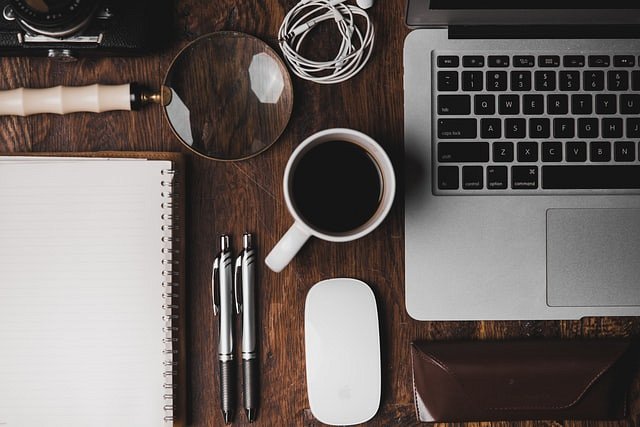 Kursy grafiki 3d online - dlaczego warto?Sporo osób się zastanawia, co dadzą kursy grafiki 3d online i w jakiej pracy będę mógł pracować. W zasadzie możliwości tutaj jest ogromna ilość, bowiem możesz zostać grafikiem w agencji reklamowej, lub projektować wizualnie projekty w fabrykach. Możliwości tutaj są w Twoich rękach. Takie zajęcia w formie online to świetna możliwość dla osób, które daleko mieszkają i nie bardzo mają jak regularnie pojawiać się na zajęciach.Czy warto?Według nas kursy grafiki 3d online to świetna możliwość dla każdego. Można zdobyć doświadczenie, możliwości i świetne znajomości, które wpłyną pozytywnie na przyszłą karierę.